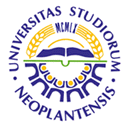 UNIVERSITY OF NOVI SADFACULTY OF AGRICULTURE 21000 NOVI SAD, TRG DOSITEJA OBRADOVIĆA 8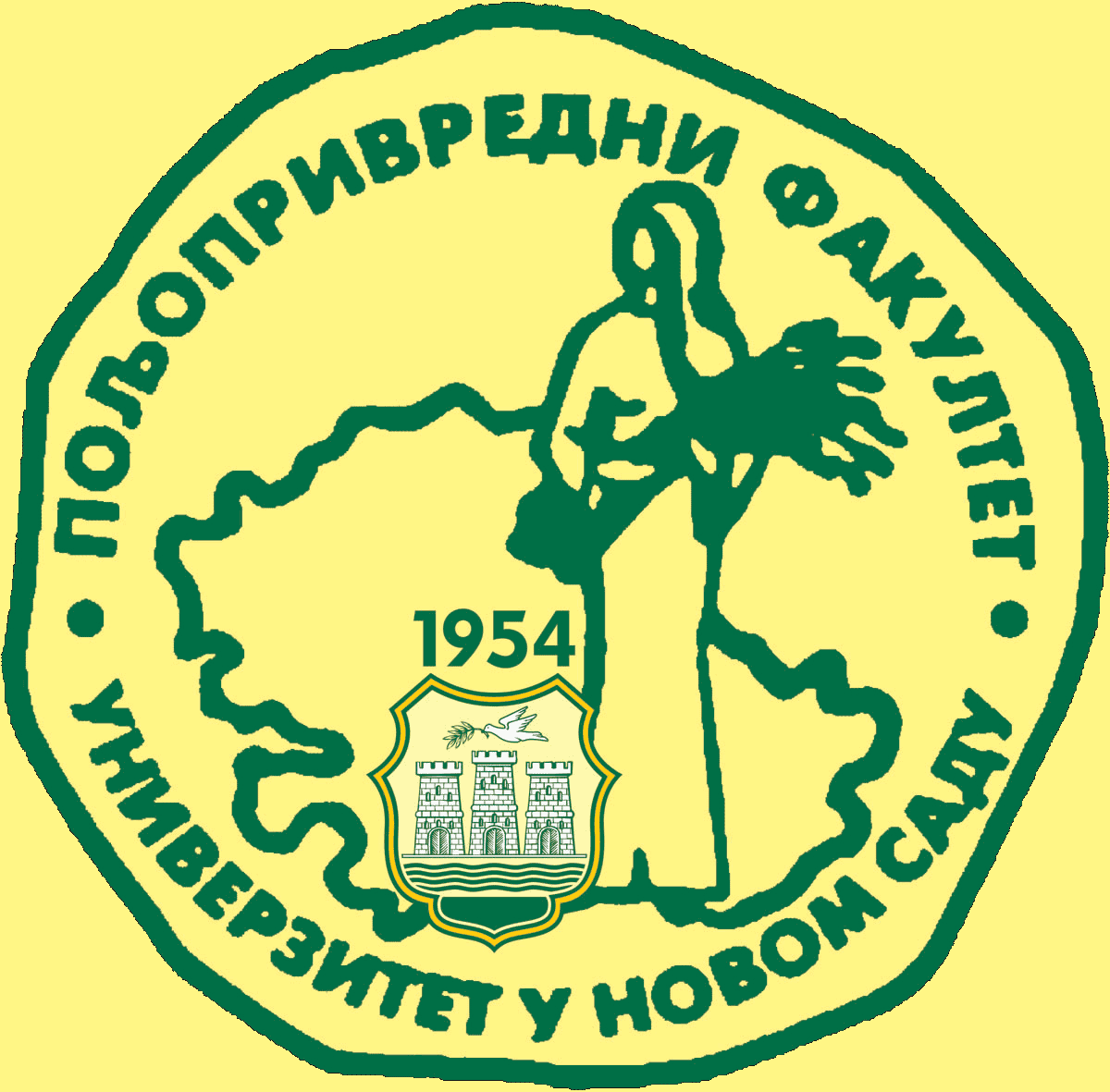 Study Programme AccreditationUNDERGRADUATE ACADEMIC STUDIES  AGROINDUSTRIAL ENGINEERINGTable 5.2C Final WorkTable 5.2C Final WorkTable 5.2C Final WorkCourse:Course:Final WorkFinal WorkFinal WorkFinal WorkFinal WorkFinal WorkFinal WorkFinal WorkCourse id: 3ОСТ8З39Course id: 3ОСТ8З39Final WorkFinal WorkFinal WorkFinal WorkFinal WorkFinal WorkFinal WorkFinal WorkNumber of ECTS: 15Number of ECTS: 15Final WorkFinal WorkFinal WorkFinal WorkFinal WorkFinal WorkFinal WorkFinal WorkTeacher:Teacher:Course statusCourse statusElectory*Electory*Electory*Electory*Electory*Electory*Electory*Electory*Number of active teaching classes (weekly)Number of active teaching classes (weekly)Number of active teaching classes (weekly)Number of active teaching classes (weekly)Number of active teaching classes (weekly)Number of active teaching classes (weekly)Number of active teaching classes (weekly)Number of active teaching classes (weekly)Number of active teaching classes (weekly)Number of active teaching classes (weekly)Lectures: Lectures: Practical classes: Practical classes: Other teaching types:Other teaching types:Study research work:Other classes:Other classes:Other classes:Precondition coursesPrecondition coursesNoneNoneNoneNoneNoneNoneNoneNoneEducational goalTrain students for independent and methodological solving engineering tasks in agro-industry.Educational goalTrain students for independent and methodological solving engineering tasks in agro-industry.Educational goalTrain students for independent and methodological solving engineering tasks in agro-industry.Educational goalTrain students for independent and methodological solving engineering tasks in agro-industry.Educational goalTrain students for independent and methodological solving engineering tasks in agro-industry.Educational goalTrain students for independent and methodological solving engineering tasks in agro-industry.Educational goalTrain students for independent and methodological solving engineering tasks in agro-industry.Educational goalTrain students for independent and methodological solving engineering tasks in agro-industry.Educational goalTrain students for independent and methodological solving engineering tasks in agro-industry.Educational goalTrain students for independent and methodological solving engineering tasks in agro-industry.Educational outcomesGetting basis for further independent professional work. Analysis of a work task through literature, scientific literature and our own experience. Solving the set of the assignment synthesis of previously prepared analysis. The ability to continue training at the professional level, as well as educational opportunities at higher levels of study (master's and doctoral studies).Educational outcomesGetting basis for further independent professional work. Analysis of a work task through literature, scientific literature and our own experience. Solving the set of the assignment synthesis of previously prepared analysis. The ability to continue training at the professional level, as well as educational opportunities at higher levels of study (master's and doctoral studies).Educational outcomesGetting basis for further independent professional work. Analysis of a work task through literature, scientific literature and our own experience. Solving the set of the assignment synthesis of previously prepared analysis. The ability to continue training at the professional level, as well as educational opportunities at higher levels of study (master's and doctoral studies).Educational outcomesGetting basis for further independent professional work. Analysis of a work task through literature, scientific literature and our own experience. Solving the set of the assignment synthesis of previously prepared analysis. The ability to continue training at the professional level, as well as educational opportunities at higher levels of study (master's and doctoral studies).Educational outcomesGetting basis for further independent professional work. Analysis of a work task through literature, scientific literature and our own experience. Solving the set of the assignment synthesis of previously prepared analysis. The ability to continue training at the professional level, as well as educational opportunities at higher levels of study (master's and doctoral studies).Educational outcomesGetting basis for further independent professional work. Analysis of a work task through literature, scientific literature and our own experience. Solving the set of the assignment synthesis of previously prepared analysis. The ability to continue training at the professional level, as well as educational opportunities at higher levels of study (master's and doctoral studies).Educational outcomesGetting basis for further independent professional work. Analysis of a work task through literature, scientific literature and our own experience. Solving the set of the assignment synthesis of previously prepared analysis. The ability to continue training at the professional level, as well as educational opportunities at higher levels of study (master's and doctoral studies).Educational outcomesGetting basis for further independent professional work. Analysis of a work task through literature, scientific literature and our own experience. Solving the set of the assignment synthesis of previously prepared analysis. The ability to continue training at the professional level, as well as educational opportunities at higher levels of study (master's and doctoral studies).Educational outcomesGetting basis for further independent professional work. Analysis of a work task through literature, scientific literature and our own experience. Solving the set of the assignment synthesis of previously prepared analysis. The ability to continue training at the professional level, as well as educational opportunities at higher levels of study (master's and doctoral studies).Educational outcomesGetting basis for further independent professional work. Analysis of a work task through literature, scientific literature and our own experience. Solving the set of the assignment synthesis of previously prepared analysis. The ability to continue training at the professional level, as well as educational opportunities at higher levels of study (master's and doctoral studies).Course contentStudents select the topic of your thesis, which must be in the area of the subject (discipline), planned curriculum of undergraduate studies agro-industrial engineering. These disciplines include: communication engineering, machine elements, mechanical materials and processing technology, thermal engineering and renewable energy, organic products in the agro-industry, information and communication technology in agricultural engineering, hydro-pneumatic equipment, drying biomaterials, technological operations in agro-industry, the basics of constructing, electrical engineering and electrical machinery, transportation equipment and devices, biotechnical systems for the processing of agricultural products, biotechnical systems for processing of products from perennial plants, biotechnical systems for processing vegetable products, biotechnical systems for processing at livestock production, storage of agricultural products, automatic control technology installation mechanical structures and equipment, propulsion machinery, mining production systems, repair and maintenance of technical systems and design of agro-industrial system.        The printed version of the final paper should have a prescribed form of professional work and contains the following chapters: Contents, Introduction, Literature Review, Material and Methods, Results and Discussion, Conclusion, References.Course contentStudents select the topic of your thesis, which must be in the area of the subject (discipline), planned curriculum of undergraduate studies agro-industrial engineering. These disciplines include: communication engineering, machine elements, mechanical materials and processing technology, thermal engineering and renewable energy, organic products in the agro-industry, information and communication technology in agricultural engineering, hydro-pneumatic equipment, drying biomaterials, technological operations in agro-industry, the basics of constructing, electrical engineering and electrical machinery, transportation equipment and devices, biotechnical systems for the processing of agricultural products, biotechnical systems for processing of products from perennial plants, biotechnical systems for processing vegetable products, biotechnical systems for processing at livestock production, storage of agricultural products, automatic control technology installation mechanical structures and equipment, propulsion machinery, mining production systems, repair and maintenance of technical systems and design of agro-industrial system.        The printed version of the final paper should have a prescribed form of professional work and contains the following chapters: Contents, Introduction, Literature Review, Material and Methods, Results and Discussion, Conclusion, References.Course contentStudents select the topic of your thesis, which must be in the area of the subject (discipline), planned curriculum of undergraduate studies agro-industrial engineering. These disciplines include: communication engineering, machine elements, mechanical materials and processing technology, thermal engineering and renewable energy, organic products in the agro-industry, information and communication technology in agricultural engineering, hydro-pneumatic equipment, drying biomaterials, technological operations in agro-industry, the basics of constructing, electrical engineering and electrical machinery, transportation equipment and devices, biotechnical systems for the processing of agricultural products, biotechnical systems for processing of products from perennial plants, biotechnical systems for processing vegetable products, biotechnical systems for processing at livestock production, storage of agricultural products, automatic control technology installation mechanical structures and equipment, propulsion machinery, mining production systems, repair and maintenance of technical systems and design of agro-industrial system.        The printed version of the final paper should have a prescribed form of professional work and contains the following chapters: Contents, Introduction, Literature Review, Material and Methods, Results and Discussion, Conclusion, References.Course contentStudents select the topic of your thesis, which must be in the area of the subject (discipline), planned curriculum of undergraduate studies agro-industrial engineering. These disciplines include: communication engineering, machine elements, mechanical materials and processing technology, thermal engineering and renewable energy, organic products in the agro-industry, information and communication technology in agricultural engineering, hydro-pneumatic equipment, drying biomaterials, technological operations in agro-industry, the basics of constructing, electrical engineering and electrical machinery, transportation equipment and devices, biotechnical systems for the processing of agricultural products, biotechnical systems for processing of products from perennial plants, biotechnical systems for processing vegetable products, biotechnical systems for processing at livestock production, storage of agricultural products, automatic control technology installation mechanical structures and equipment, propulsion machinery, mining production systems, repair and maintenance of technical systems and design of agro-industrial system.        The printed version of the final paper should have a prescribed form of professional work and contains the following chapters: Contents, Introduction, Literature Review, Material and Methods, Results and Discussion, Conclusion, References.Course contentStudents select the topic of your thesis, which must be in the area of the subject (discipline), planned curriculum of undergraduate studies agro-industrial engineering. These disciplines include: communication engineering, machine elements, mechanical materials and processing technology, thermal engineering and renewable energy, organic products in the agro-industry, information and communication technology in agricultural engineering, hydro-pneumatic equipment, drying biomaterials, technological operations in agro-industry, the basics of constructing, electrical engineering and electrical machinery, transportation equipment and devices, biotechnical systems for the processing of agricultural products, biotechnical systems for processing of products from perennial plants, biotechnical systems for processing vegetable products, biotechnical systems for processing at livestock production, storage of agricultural products, automatic control technology installation mechanical structures and equipment, propulsion machinery, mining production systems, repair and maintenance of technical systems and design of agro-industrial system.        The printed version of the final paper should have a prescribed form of professional work and contains the following chapters: Contents, Introduction, Literature Review, Material and Methods, Results and Discussion, Conclusion, References.Course contentStudents select the topic of your thesis, which must be in the area of the subject (discipline), planned curriculum of undergraduate studies agro-industrial engineering. These disciplines include: communication engineering, machine elements, mechanical materials and processing technology, thermal engineering and renewable energy, organic products in the agro-industry, information and communication technology in agricultural engineering, hydro-pneumatic equipment, drying biomaterials, technological operations in agro-industry, the basics of constructing, electrical engineering and electrical machinery, transportation equipment and devices, biotechnical systems for the processing of agricultural products, biotechnical systems for processing of products from perennial plants, biotechnical systems for processing vegetable products, biotechnical systems for processing at livestock production, storage of agricultural products, automatic control technology installation mechanical structures and equipment, propulsion machinery, mining production systems, repair and maintenance of technical systems and design of agro-industrial system.        The printed version of the final paper should have a prescribed form of professional work and contains the following chapters: Contents, Introduction, Literature Review, Material and Methods, Results and Discussion, Conclusion, References.Course contentStudents select the topic of your thesis, which must be in the area of the subject (discipline), planned curriculum of undergraduate studies agro-industrial engineering. These disciplines include: communication engineering, machine elements, mechanical materials and processing technology, thermal engineering and renewable energy, organic products in the agro-industry, information and communication technology in agricultural engineering, hydro-pneumatic equipment, drying biomaterials, technological operations in agro-industry, the basics of constructing, electrical engineering and electrical machinery, transportation equipment and devices, biotechnical systems for the processing of agricultural products, biotechnical systems for processing of products from perennial plants, biotechnical systems for processing vegetable products, biotechnical systems for processing at livestock production, storage of agricultural products, automatic control technology installation mechanical structures and equipment, propulsion machinery, mining production systems, repair and maintenance of technical systems and design of agro-industrial system.        The printed version of the final paper should have a prescribed form of professional work and contains the following chapters: Contents, Introduction, Literature Review, Material and Methods, Results and Discussion, Conclusion, References.Course contentStudents select the topic of your thesis, which must be in the area of the subject (discipline), planned curriculum of undergraduate studies agro-industrial engineering. These disciplines include: communication engineering, machine elements, mechanical materials and processing technology, thermal engineering and renewable energy, organic products in the agro-industry, information and communication technology in agricultural engineering, hydro-pneumatic equipment, drying biomaterials, technological operations in agro-industry, the basics of constructing, electrical engineering and electrical machinery, transportation equipment and devices, biotechnical systems for the processing of agricultural products, biotechnical systems for processing of products from perennial plants, biotechnical systems for processing vegetable products, biotechnical systems for processing at livestock production, storage of agricultural products, automatic control technology installation mechanical structures and equipment, propulsion machinery, mining production systems, repair and maintenance of technical systems and design of agro-industrial system.        The printed version of the final paper should have a prescribed form of professional work and contains the following chapters: Contents, Introduction, Literature Review, Material and Methods, Results and Discussion, Conclusion, References.Course contentStudents select the topic of your thesis, which must be in the area of the subject (discipline), planned curriculum of undergraduate studies agro-industrial engineering. These disciplines include: communication engineering, machine elements, mechanical materials and processing technology, thermal engineering and renewable energy, organic products in the agro-industry, information and communication technology in agricultural engineering, hydro-pneumatic equipment, drying biomaterials, technological operations in agro-industry, the basics of constructing, electrical engineering and electrical machinery, transportation equipment and devices, biotechnical systems for the processing of agricultural products, biotechnical systems for processing of products from perennial plants, biotechnical systems for processing vegetable products, biotechnical systems for processing at livestock production, storage of agricultural products, automatic control technology installation mechanical structures and equipment, propulsion machinery, mining production systems, repair and maintenance of technical systems and design of agro-industrial system.        The printed version of the final paper should have a prescribed form of professional work and contains the following chapters: Contents, Introduction, Literature Review, Material and Methods, Results and Discussion, Conclusion, References.Course contentStudents select the topic of your thesis, which must be in the area of the subject (discipline), planned curriculum of undergraduate studies agro-industrial engineering. These disciplines include: communication engineering, machine elements, mechanical materials and processing technology, thermal engineering and renewable energy, organic products in the agro-industry, information and communication technology in agricultural engineering, hydro-pneumatic equipment, drying biomaterials, technological operations in agro-industry, the basics of constructing, electrical engineering and electrical machinery, transportation equipment and devices, biotechnical systems for the processing of agricultural products, biotechnical systems for processing of products from perennial plants, biotechnical systems for processing vegetable products, biotechnical systems for processing at livestock production, storage of agricultural products, automatic control technology installation mechanical structures and equipment, propulsion machinery, mining production systems, repair and maintenance of technical systems and design of agro-industrial system.        The printed version of the final paper should have a prescribed form of professional work and contains the following chapters: Contents, Introduction, Literature Review, Material and Methods, Results and Discussion, Conclusion, References.Teaching methodsThe final work may be in the form of a review or experimental work. Review represents the processing of the selected topics, based on data from the contemporary professional and scientific literature. Experimental work involves performing engineering experiments in laboratory or industrial-field conditions, analysis and processing of the results, and performs logical conclusions on the basis of the results of the experiment. Experiments can be performed in the laboratories of universities and other scientific and professional institutions in industrial processing of biomaterials, etc.Based on selected topics, Chair of the Department of the parent determines the direction of the agro-industrial engineering student mentor, under whose leadership student doing her final thesis. The student orally defends his final work before the Commission, established by the Chair of the Department, and approved, by its decision, the Dean of the Faculty of Agriculture.Teaching methodsThe final work may be in the form of a review or experimental work. Review represents the processing of the selected topics, based on data from the contemporary professional and scientific literature. Experimental work involves performing engineering experiments in laboratory or industrial-field conditions, analysis and processing of the results, and performs logical conclusions on the basis of the results of the experiment. Experiments can be performed in the laboratories of universities and other scientific and professional institutions in industrial processing of biomaterials, etc.Based on selected topics, Chair of the Department of the parent determines the direction of the agro-industrial engineering student mentor, under whose leadership student doing her final thesis. The student orally defends his final work before the Commission, established by the Chair of the Department, and approved, by its decision, the Dean of the Faculty of Agriculture.Teaching methodsThe final work may be in the form of a review or experimental work. Review represents the processing of the selected topics, based on data from the contemporary professional and scientific literature. Experimental work involves performing engineering experiments in laboratory or industrial-field conditions, analysis and processing of the results, and performs logical conclusions on the basis of the results of the experiment. Experiments can be performed in the laboratories of universities and other scientific and professional institutions in industrial processing of biomaterials, etc.Based on selected topics, Chair of the Department of the parent determines the direction of the agro-industrial engineering student mentor, under whose leadership student doing her final thesis. The student orally defends his final work before the Commission, established by the Chair of the Department, and approved, by its decision, the Dean of the Faculty of Agriculture.Teaching methodsThe final work may be in the form of a review or experimental work. Review represents the processing of the selected topics, based on data from the contemporary professional and scientific literature. Experimental work involves performing engineering experiments in laboratory or industrial-field conditions, analysis and processing of the results, and performs logical conclusions on the basis of the results of the experiment. Experiments can be performed in the laboratories of universities and other scientific and professional institutions in industrial processing of biomaterials, etc.Based on selected topics, Chair of the Department of the parent determines the direction of the agro-industrial engineering student mentor, under whose leadership student doing her final thesis. The student orally defends his final work before the Commission, established by the Chair of the Department, and approved, by its decision, the Dean of the Faculty of Agriculture.Teaching methodsThe final work may be in the form of a review or experimental work. Review represents the processing of the selected topics, based on data from the contemporary professional and scientific literature. Experimental work involves performing engineering experiments in laboratory or industrial-field conditions, analysis and processing of the results, and performs logical conclusions on the basis of the results of the experiment. Experiments can be performed in the laboratories of universities and other scientific and professional institutions in industrial processing of biomaterials, etc.Based on selected topics, Chair of the Department of the parent determines the direction of the agro-industrial engineering student mentor, under whose leadership student doing her final thesis. The student orally defends his final work before the Commission, established by the Chair of the Department, and approved, by its decision, the Dean of the Faculty of Agriculture.Teaching methodsThe final work may be in the form of a review or experimental work. Review represents the processing of the selected topics, based on data from the contemporary professional and scientific literature. Experimental work involves performing engineering experiments in laboratory or industrial-field conditions, analysis and processing of the results, and performs logical conclusions on the basis of the results of the experiment. Experiments can be performed in the laboratories of universities and other scientific and professional institutions in industrial processing of biomaterials, etc.Based on selected topics, Chair of the Department of the parent determines the direction of the agro-industrial engineering student mentor, under whose leadership student doing her final thesis. The student orally defends his final work before the Commission, established by the Chair of the Department, and approved, by its decision, the Dean of the Faculty of Agriculture.Teaching methodsThe final work may be in the form of a review or experimental work. Review represents the processing of the selected topics, based on data from the contemporary professional and scientific literature. Experimental work involves performing engineering experiments in laboratory or industrial-field conditions, analysis and processing of the results, and performs logical conclusions on the basis of the results of the experiment. Experiments can be performed in the laboratories of universities and other scientific and professional institutions in industrial processing of biomaterials, etc.Based on selected topics, Chair of the Department of the parent determines the direction of the agro-industrial engineering student mentor, under whose leadership student doing her final thesis. The student orally defends his final work before the Commission, established by the Chair of the Department, and approved, by its decision, the Dean of the Faculty of Agriculture.Teaching methodsThe final work may be in the form of a review or experimental work. Review represents the processing of the selected topics, based on data from the contemporary professional and scientific literature. Experimental work involves performing engineering experiments in laboratory or industrial-field conditions, analysis and processing of the results, and performs logical conclusions on the basis of the results of the experiment. Experiments can be performed in the laboratories of universities and other scientific and professional institutions in industrial processing of biomaterials, etc.Based on selected topics, Chair of the Department of the parent determines the direction of the agro-industrial engineering student mentor, under whose leadership student doing her final thesis. The student orally defends his final work before the Commission, established by the Chair of the Department, and approved, by its decision, the Dean of the Faculty of Agriculture.Teaching methodsThe final work may be in the form of a review or experimental work. Review represents the processing of the selected topics, based on data from the contemporary professional and scientific literature. Experimental work involves performing engineering experiments in laboratory or industrial-field conditions, analysis and processing of the results, and performs logical conclusions on the basis of the results of the experiment. Experiments can be performed in the laboratories of universities and other scientific and professional institutions in industrial processing of biomaterials, etc.Based on selected topics, Chair of the Department of the parent determines the direction of the agro-industrial engineering student mentor, under whose leadership student doing her final thesis. The student orally defends his final work before the Commission, established by the Chair of the Department, and approved, by its decision, the Dean of the Faculty of Agriculture.Teaching methodsThe final work may be in the form of a review or experimental work. Review represents the processing of the selected topics, based on data from the contemporary professional and scientific literature. Experimental work involves performing engineering experiments in laboratory or industrial-field conditions, analysis and processing of the results, and performs logical conclusions on the basis of the results of the experiment. Experiments can be performed in the laboratories of universities and other scientific and professional institutions in industrial processing of biomaterials, etc.Based on selected topics, Chair of the Department of the parent determines the direction of the agro-industrial engineering student mentor, under whose leadership student doing her final thesis. The student orally defends his final work before the Commission, established by the Chair of the Department, and approved, by its decision, the Dean of the Faculty of Agriculture.Knowledge evaluation (maximum 100 points)Knowledge evaluation (maximum 100 points)Knowledge evaluation (maximum 100 points)Knowledge evaluation (maximum 100 points)Knowledge evaluation (maximum 100 points)Knowledge evaluation (maximum 100 points)Knowledge evaluation (maximum 100 points)Knowledge evaluation (maximum 100 points)Knowledge evaluation (maximum 100 points)Knowledge evaluation (maximum 100 points)Final exam: an assessment of the final paper brings an educated Commission, on the basis of:Final exam: an assessment of the final paper brings an educated Commission, on the basis of:Final exam: an assessment of the final paper brings an educated Commission, on the basis of:Final exam: an assessment of the final paper brings an educated Commission, on the basis of:Final exam: an assessment of the final paper brings an educated Commission, on the basis of:Final exam: an assessment of the final paper brings an educated Commission, on the basis of:Final exam: an assessment of the final paper brings an educated Commission, on the basis of:Final exam: an assessment of the final paper brings an educated Commission, on the basis of:Final exam: an assessment of the final paper brings an educated Commission, on the basis of:Points1. Estimates of the overall commitment, knowledge and professional skills that the student has demonstrated during the preparation of the final paper1. Estimates of the overall commitment, knowledge and professional skills that the student has demonstrated during the preparation of the final paper1. Estimates of the overall commitment, knowledge and professional skills that the student has demonstrated during the preparation of the final paper1. Estimates of the overall commitment, knowledge and professional skills that the student has demonstrated during the preparation of the final paper1. Estimates of the overall commitment, knowledge and professional skills that the student has demonstrated during the preparation of the final paper1. Estimates of the overall commitment, knowledge and professional skills that the student has demonstrated during the preparation of the final paper1. Estimates of the overall commitment, knowledge and professional skills that the student has demonstrated during the preparation of the final paper1. Estimates of the overall commitment, knowledge and professional skills that the student has demonstrated during the preparation of the final paper1. Estimates of the overall commitment, knowledge and professional skills that the student has demonstrated during the preparation of the final paper252. Review of the work that the student has submitted in hard copy2. Review of the work that the student has submitted in hard copy2. Review of the work that the student has submitted in hard copy2. Review of the work that the student has submitted in hard copy2. Review of the work that the student has submitted in hard copy2. Review of the work that the student has submitted in hard copy2. Review of the work that the student has submitted in hard copy2. Review of the work that the student has submitted in hard copy2. Review of the work that the student has submitted in hard copy153. Quality Exhibition at the oral defense3. Quality Exhibition at the oral defense3. Quality Exhibition at the oral defense3. Quality Exhibition at the oral defense3. Quality Exhibition at the oral defense3. Quality Exhibition at the oral defense3. Quality Exhibition at the oral defense3. Quality Exhibition at the oral defense3. Quality Exhibition at the oral defense204. The quality of responses to questions, that is, verbal, set Commission4. The quality of responses to questions, that is, verbal, set Commission4. The quality of responses to questions, that is, verbal, set Commission4. The quality of responses to questions, that is, verbal, set Commission4. The quality of responses to questions, that is, verbal, set Commission4. The quality of responses to questions, that is, verbal, set Commission4. The quality of responses to questions, that is, verbal, set Commission4. The quality of responses to questions, that is, verbal, set Commission4. The quality of responses to questions, that is, verbal, set Commission40Literature Literature Literature Literature Literature Literature Literature Literature Literature Literature Ord.AuthorAuthorTitleTitlePublisherPublisherPublisherYearYear